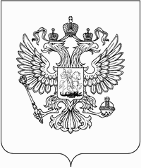 УПРАВЛЕНИЕ ФЕДЕРАЛЬНОЙ АНТИМОНОПОЛЬНОЙ СЛУЖБЫПО КАЛИНИНГРАДСКОЙ ОБЛАСТИПРЕДПИСАНИЕКомиссия Управления Федеральной антимонопольной службы по Калининградской  области по рассмотрению жалоб в порядке, предусмотренном статьёй 18.1 Федерального закона от 26.07.2006 № 135-ФЗ «О защите конкуренции» (далее – Комиссия), в составе:на основании своего решения от 24.01.2018 № Т-05/2018, принятого Комиссией по итогам рассмотрения жалобы гр. Анохина Виктора Вячеславовича (далее – Заявитель) (вх. № 245 от 17.01.2018) на действия администрации Пионерского городского округа (далее – Организатор торгов) при проведении открытого аукциона (извещение № 221217/11026932/01) на право заключения договора аренды в размере ежегодной арендной платы на земельный участок с кадастровым номером 39:19:010215:1342, площадью 28710 кв.м., из земель, государственная собственность на которые не разграничена, расположенного в г. Пионерский Калининградской области, для среднеэтажной жилой застройки (далее – Аукцион), в соответствии п. 3.1 ч. 1 ст. 23 Федерального закона от 26.07.2006 № 135-ФЗ «О защите конкуренции»,предписывает:Администрации Пионерского городского округа (ИНН/КПП 3910002326/ 391001001) прекратить нарушения п. 4 ч. 21, п. 4 ч. 8 ст. 39.11 Земельного кодекса Российской Федерации для чего в срок до 05 февраля 2018 года:-  отменить протоколы, составленные в ходе проведения Аукциона;- аннулировать Аукцион;- представить в Калининградское УФАС России доказательства исполнения настоящего предписания. Примечание. За невыполнение в установленный срок законного предписания антимонопольного органа частью 2.6 статьи 19.5 Кодекса Российской Федерации об административных правонарушениях установлена административная ответственность.24 января  2018 года№ 05-Т/2018г. Калининградпредседателя  комиссии:    О.А. Бобровойруководителя Калининградского УФАС России;членов комиссии:	М.В. МельниковаА.Г. Киселёвойзаместителя начальника отдела контроля органов власти, закупок и рекламы Калининградского УФАС России;старшего государственного инспектора отдела контроля органов власти, закупок и рекламы Калининградского УФАС России;Председатель комиссии:О.А. БоброваЧлены комиссии:  М.В. МельниковА.Г. Киселёва